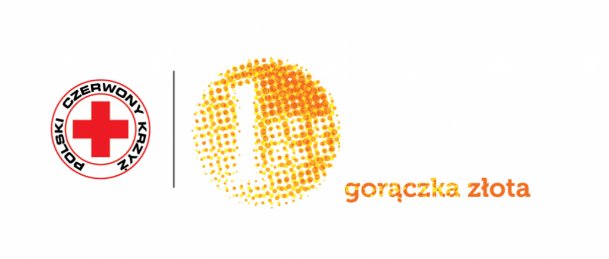 Regulamin akcji Gorączka Złota PCK§ 1. Organizator Organizatorem Akcji Gorączka Złota PCK (zwanego dalej Akcja) jest Małopolski Oddział Okręgowy Polskiego Czerwonego Krzyża (ul. Studencka 19, 31-116 Kraków, tel. 12 422 91 15 w. 32, faks 12 422 90 79, e-mail: krakow.mlodziez@pck.malopolska.pl) poprzez Wydział Programowo- Projektowy (dalej zwany „Organizatorem”). § 2. Zasady AkcjiGłównymi celami Akcji jest uaktywnianie środowisk Honorowych Dawców Krwi na krzywdę drugiego człowieka, promocja idei wolontariatu oraz promocja Organizatora jako organizacji pożytku publicznego.Celem dodatkowym jest pozyskanie funduszy na dofinansowanie wypoczynku letniego organizowanego przez PCK dla potrzebujących dzieci z terenu województwa małopolskiego. Zebrane monety przeznaczone zostaną przez Organizatora na dofinansowanie powyższego wypoczynku letniego dla potrzebujących dzieci z terenu województwa małopolskiego.Okres trwania akcji:Rozpoczęcie – 1 marca 2020 rokuZakończenie – 31 maja 2020 roku.Udział w Akcji jest bezpłatny.Akcja skierowana jest między innymi do Klubów Honorowych Dawców Krwi Polskiego Czerwonego Krzyża z terenu województwa małopolskiego.Akcja polega na zebraniu jak największej wagi „złotych” monet o nominałach 1 grosz, 2 grosze i 5 groszy.Zgłoszenia do Akcji przyjmowane są na adres mailowy: krakow.mlodziez@pck.malopolska.pl, nie później niż do 10 maja br.Zgłoszenia składane mogą być przez Kluby HDK PCK wymienione w ust. 5 powyżej i przyjmowane będą wyłącznie drogą mailową poprzez wypełnienie formularza zgłoszeniowego do Akcji, który stanowi załącznik nr 1 do niniejszego regulaminu. Dodatkowe informacje można uzyskać u Organizatora.Klub HDK PCK dokonujący zgłoszenia do Akcji wyznacza osobę koordynującą akcję ze strony Klubu HDK PCK i podaje jej dane w formularzu zgłoszeniowym. Osoba ta będzie osobą wyznaczoną do kontaktu w sprawie Akcji. Osoba ta musi wyrazić zgodę na przetwarzanie danych osobowych i zapoznać się z klauzulą informacyjną w sprawie przetwarzania danych osobowych (dokumenty te należy przedłożyć wraz ze zgłoszeniem do Akcji; znajdują się one w załączniku nr 1 do niniejszego regulaminu).Metody zbiórki monet są dowolne, Organizator pozostawia tę kwestię inwencji Klubów HDK PCK (np.  zbiórka podczas spotkań).Akcja organizowana jest na terenie każdego Klubu HDK PCK, który przesłał formularz zgłoszeniowy i zorganizował zbiórkę monet. Przekazywane monety należy posegregować nominałami, tj. spakować do osobnych woreczków monety 1 groszowe, 2 groszowe i 5 groszowe.Zebrane monety należy przekazać do siedziby Małopolskiego Oddziału Okręgowego PCK ul. Studencka 19, po wcześniejszym kontakcie telefonicznym pod numerem tel. 12 422 91 15 w. 32 w terminie do 10 czerwca 2020 roku, w godzinach 9.00- 15.00. Waga przekazywanych monet powinna zostać potwierdzona pisemnie w protokole, który stanowi załącznik nr 2 do niniejszego regulaminu. Kopię protokołu otrzymuje placówka biorąca udział w Akcji.Monety, przekazane do Organizatora, traktowane będę jako przekazane Organizatorowi w formie darowizny na cel wskazany w § 2 ust. 2 niniejszego regulaminu.§ 3. Wyróżnienia dla uczestnikówZebrane monety zostaną zważone, największa waga monet zdecyduje o wyłonieniu Klubu HDK PCK, który przekazał największą ilość monet. O wynikach Akcji Organizator powiadomi wszystkie zgłoszone Kluby HDK PCK drogą mailową lub telefoniczną.Wszystkie biorące udział w Akcji Kluby HDK PCK otrzymają dyplom uczestnictwa.Organizator pozostawia sobie możliwość przyznania dodatkowych  wyróżnień.Organizator wskazuje, że jednorazowa wartość powyższych upominków/dyplomów, związanych z promocją usług Organizatora jako organizacji pożytku publicznego, nie przekroczy kwoty 200 zł.§ 4. Kontakt z OrganizatoremZe strony Organizatora MOO PCK osobą do kontaktów jest: Marlena Szewczyk, adres e-mail: krakow.mlodziez@pck.malopolska.pl oraz pod numerem telefonu: 12 422 91 15 w. 32.§ 5. Postanowienia końcowe1. Regulamin znajduje się do wglądu w siedzibie Organizatora oraz na stronie internetowej, jako załącznik do wydarzenia.2. W kwestiach dotyczących przebiegu Akcji, nieprzewidzianych niniejszym regulaminem, a także w zakresie interpretacji niniejszego regulaminu, głos rozstrzygający należy do Organizatora.3. Organizator zastrzega sobie prawo wprowadzenia zmian w regulaminie.